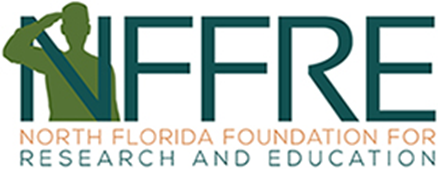 Bonus/ Merit-Based Increase Request FormEmployee Name:		 _________________________________________________	Job Title:			 __________________________________________________   Department:			 __________________________________________________Immediate Supervisor:	 _________________________________________________	I would like to recommend a performance based bonus. The Amount requested is: $________    Justification:      _______________________________________________________________________________________________________________________________________________________________________________________________________________________I would like to recommend a merit based increase. 	Current Salary: $________________ % of Increase: _____________________Justification:  _______________________________________________________________________________________________________________________________________________________________________________________________________________________CertificationI have verified that sufficient funds are available within the account and/or grant/IPA agreement to cover this increase and/or bonus._____________________________Signature                              DateExecutive director:   Approved    Disapprove  Reason:      ________________________________________	Signature Of Executive director           Date			 	Signature				Date